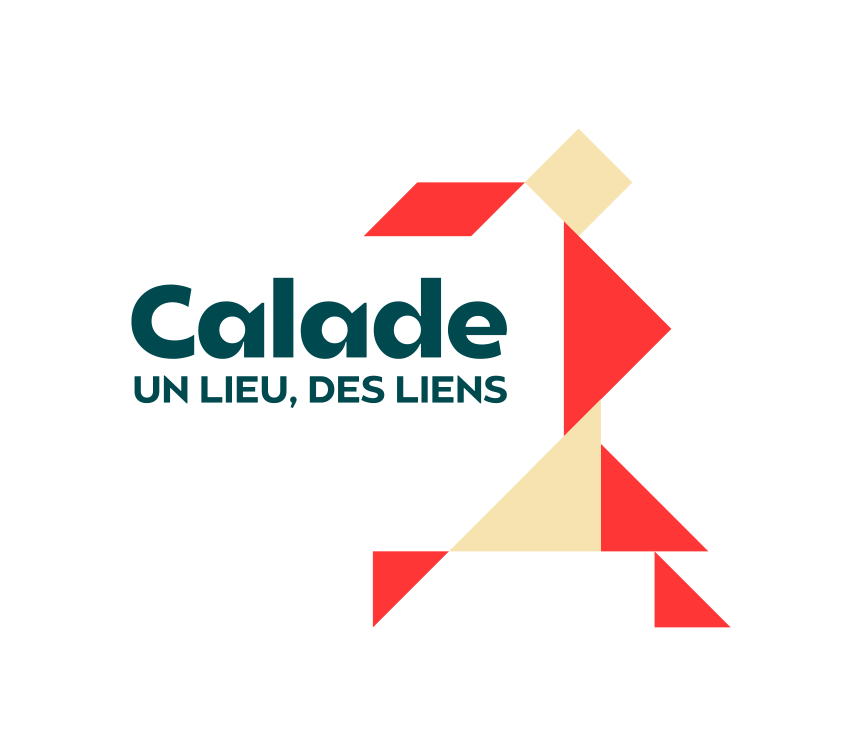 Calade Centre socioculturel en Pays de Sommières1 rue Poterie 30250 Sommières  Tél : 04 66 93 20 20  Fax : 04 66 93 20 21E mail : centresocial.sommieres@calade.orgwww.calade.orgInformation d’inscription en accompagnement à la scolarité 2022-2023-----------------------------------------------------------------------------------------------------------------Calade Centre socioculturel en Pays de Sommières1 rue Poterie 30250 Sommières  Tél : 04 66 93 20 20  Fax : 04 66 93 20 21E mail : centresocial.sommieres@calade.orgwww.calade.orgS’engager dans l’accueil du soir pour l’année 2022-2023Dans une démarche d’engagement réciproque, ce document sert de référence commune.A remettre à l’enseignant(e) L’enseignant (e), Melle, Mme, M	est informé(e) que l’enfant 	en classe de 	à l’école de	est inscrit à Calade à l'accompagnement à la scolarité le :  lundi soir jusqu’à	heures	   mardi soir jusqu’à	heures	  jeudi soir jusqu’à	heures	  vendredi soir jusqu’à	heures	A conserver par l’enseignantA remettre à l’enseignantL’enseignant :Je soussigné(e) Madame, Monsieur …………………………………………………………………………………….enseignant à ………………………………………………………en classe de ……………………………m’engage à :●Rencontrer l’animateur  avec les parents si besoin●Echanger durant l’année avec les animateurs sur les progrès des enfants●Proposer un ou deux axes de progrès pour l’enfantSignatureA conserver à l’animateur/trice de Calade